Quiz - Topic C1 Particles and Topic C2 Elements, compounds and mixturesInstructions and answers for teachersThese instructions cover the learner activity section which can be found on page 14. This quiz supports OCR GCSE (9-1) Chemistry A (Gateway Science), J248.When distributing the activity section to the learners either as a printed copy or as a Word file you will need to remove the teacher instructions section.The Activity This quiz is a teaching and learning resource containing 10 multiple choice questions on the theme of Particles and Elements, compounds and mixtures.This resource can be used to test and consolidate understanding at the end of a topic or to revisit and refresh knowledge at a later point in the course.Learning OutcomesThis lesson element relates to the specification learning outcomes of C1.1 – The particle modelC1.2 – Atomic structureC2.1 – Purity and separating mixturesC2.2 – BondingC2.3 – Properties of materialsIntroduction Multiple choice questions allow rapid coverage of a wide range of sub-topics.Contrary to a widespread belief among learners, multiple choice questions are not necessarily easy – they can be easy, moderate or difficult.The questions are written so that the incorrect answers are plausible distractors based on common errors or misconceptions. Quiz - answersTopic C1Topic C2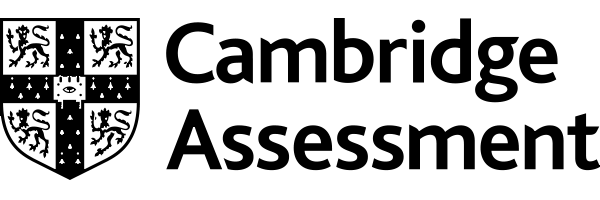 Quiz - Topic C1 Particles and Topic C2 Elements, compounds and mixturesLearner ActivityTopic C1Topic C211The distances between the particles of a substance in different states vary.Which order is correct, starting with the shortest distance? [1]The distances between the particles of a substance in different states vary.Which order is correct, starting with the shortest distance? [1]AGas; solid; liquidIncorrect - particles in a gas are furthest apart.BLiquid; gas; solidIncorrect - particles in a solid are the closest together.CSolid; liquid; gasCorrect answer.DSolid; gas; liquidIncorrect - solid correct but particles in a liquid are closer than in a gas.Your answerYour answerYour answer22Which of the following describes a chemical change? [1]Which of the following describes a chemical change? [1]ASodium chloride dissolvingIncorrect - physical change.BEther evaporatingIncorrect - physical change.CUsing lemon juice to relieve a wasp stingCorrect answer – neutralisation therefore chemical change.DIce meltingIncorrect - physical change.Your answerYour answerYour answer33What is the distance between the atoms in a molecule of bromine, Br2. [1]What is the distance between the atoms in a molecule of bromine, Br2. [1]A1.9 x 10–6Incorrect – order of magnitude too high.B1.9 x 10–10Correct answer.C1.9 x 10–12Incorrect – order of magnitude too small.D1.9 x 10–8Incorrect – order of magnitude too high.Your answerYour answerYour answer44Distances between nitrogen molecules are 300 times the molecular radius. The molecular diameter is 3.64 X10-10 m. What would be the distance between the nitrogen molecules in metres? [1]Distances between nitrogen molecules are 300 times the molecular radius. The molecular diameter is 3.64 X10-10 m. What would be the distance between the nitrogen molecules in metres? [1]A1.1 X10–6Incorrect - used the diameter rather than the radius and error in powers calculation.B5.46 x10–8Correct answer - 150 x diameter = 300x diameter/2C5.46 x 10–7Incorrect – error in powers calculation.D1.1 x 10–7Incorrect - used the diameter rather than the radius.Your answerYour answerYour answer55Chemical changes differ from physical changes as shown by: [1]Chemical changes differ from physical changes as shown by: [1]AA change in arrangement of atoms resulting in a new set of chemical properties.Correct answer.BA change in arrangement of atoms resulting in no change in chemical properties.Incorrect - products have different properties.CA change in distance between particles resulting in a change of state.Incorrect – describes a physical change.DA change in distance between particles, resulting in no change in the particles.Incorrect – describes a physical change.Your answerYour answerYour answer66Which of the following describes the sub-atomic particles in an atom of 81Br?(protons, electrons, neutrons) [1]Which of the following describes the sub-atomic particles in an atom of 81Br?(protons, electrons, neutrons) [1]A35, 46, 35Incorrect - electrons and neutons transposed.B35, 35, 46Correct answer.C35, 46, 46Incorrect - wrong number of electrons (matched with neutrons rather than protons).D46, 35, 35Incorrect - protons and neutrons transposed.Your answerYour answerYour answer77Glucose is the main energy store in biological systems. Its molecular formula is C6H12O6What is the empirical formula of glucose? [1]Glucose is the main energy store in biological systems. Its molecular formula is C6H12O6What is the empirical formula of glucose? [1]ACHOIncorrect – not in correct ratio.BC2H4O2Incorrect – not in the lowest ratio.CC3H6O3Incorrect – not in the lowest ratio.DCH2OCorrect answer.Your answerYour answerYour answer88In winemaking, the dead yeast remaining after the fermentation forms a fine, light sludge called the lees. Which method would the most efficient at removing the lees from the wine? [1]In winemaking, the dead yeast remaining after the fermentation forms a fine, light sludge called the lees. Which method would the most efficient at removing the lees from the wine? [1]ADistillationIncorrect – would change wine to a spiritBchromatographyIncorrect – not used for separation.CFiltrationCorrect answer.DSievingIncorrect - the lees would travel through a sieve as the holes would be too large.Your answerYour answerYour answer99The blades in jet engines are grown as single crystals. The structure of the crystal is shown below. What is this substance? [1]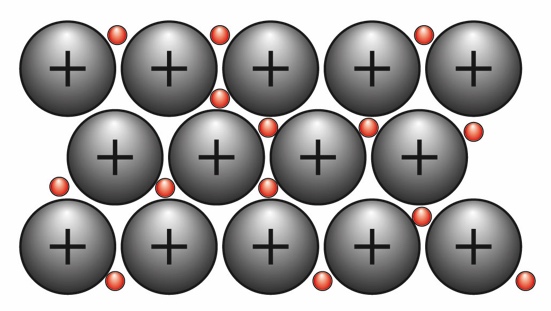 The blades in jet engines are grown as single crystals. The structure of the crystal is shown below. What is this substance? [1]ASulfurIncorrect - is a non-metal.BTitaniumCorrect answer – a metal.CCopper sulfateIncorrect - it is a salt.DSilicon dioxideIncorrect - is a covalent compound.Your answerYour answerYour answer1010What is the electronic configuration for Sulfur? [1]What is the electronic configuration for Sulfur? [1]A6, 8, 2Incorrect - Order reversed.B2, 8, 6Correct answer.C2, 8, 8Incorrect - sulpfur is in Group 6 (16) so has 6 electrons in its outer shell.D8, 2, 6Incorrect - wrong order.Your answerYour answerYour answer1111A metal A forms the ion A2+ with 10 electrons. What is the name the ion? [1]A metal A forms the ion A2+ with 10 electrons. What is the name the ion? [1]ACalcium ionIncorrect – 2+ charge but 18 electrons.BMagnesium  ionCorrect answer.CBeryllium  ionIncorrect –2+ charge but 2 electrons.Dstrontium ionIncorrect –2+ charge but 36 electrons.Your answerYour answerYour answer1212Name the type of bonding and the compound indicated by the diagram. [1]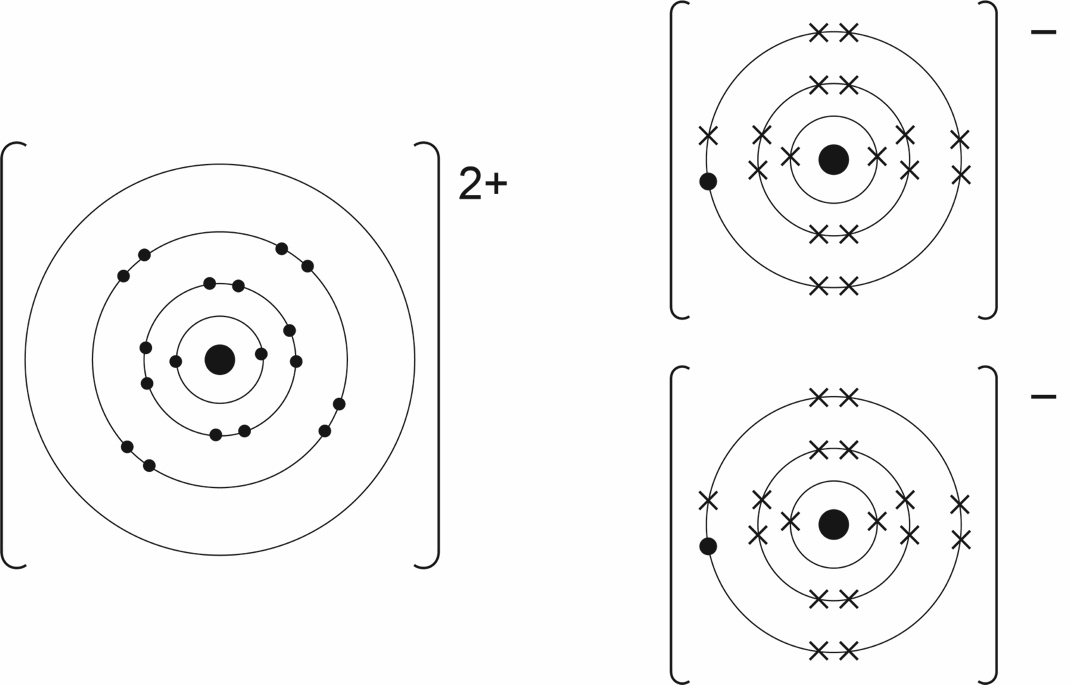 Name the type of bonding and the compound indicated by the diagram. [1]AIonic, magnesium chlorideIncorrect – identification of cation incorrect.BCovalent, calcium chlorideIncorrect - identification of bonding incorrect.CIonic, calcium fluorideIncorrect – identification of the anion incorrectDIonic, calcium chlorideCorrect answer.Your answerYour answerYour answer1313How many covalent bonds can carbon form? [1]How many covalent bonds can carbon form? [1]A1Incorrect.B2Incorrect.C3Incorrect.D4Correct – carbon has 4 electrons in its outer shell to share covalently.Your answerYour answerYour answer1414Which of the elements conducts electricity as a solid at room temperature? [1]Which of the elements conducts electricity as a solid at room temperature? [1]ASodium chlorideIncorrect - needs to be molten.BBromineIncorrect - covalent molecule.CDiamondIncorrect - no free electrons.DGraphiteCorrect answer – free delocalised electrons.Your answerYour answerYour answer1515Which of the following Bohr diagrams shows the sodium ion? [1]Which of the following Bohr diagrams shows the sodium ion? [1]A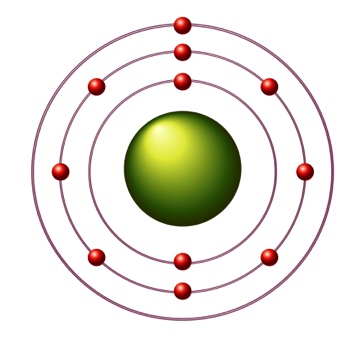 Incorrect – sodium atom.B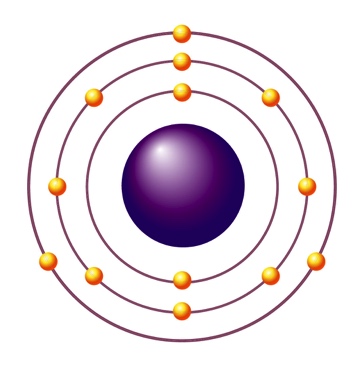 Incorrect  - aluminum atom.C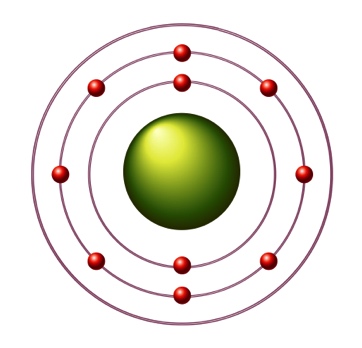 Correct – outer electron missing so sodium ion.D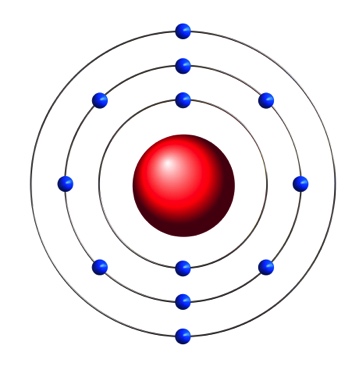 Incorrect – magnesium atom.Your answerYour answerYour answer1616On a chromatogram, a substance has with an Rf value of 0.77.  If the solvent front travels 12cm from the baseline, at what distance from the baseline will the spot be found. [1]On a chromatogram, a substance has with an Rf value of 0.77.  If the solvent front travels 12cm from the baseline, at what distance from the baseline will the spot be found. [1]A9.2cmCorrect answer.B7.7cmIncorrect - assumed solvent front moved 10cm.C9.0cmIncorrect - estimated three quarters of 12cm.D0.1cmIncorrect - divided by 12cm.Your answerYour answerYour answer1717What is the empirical formula for a substance that has 66.67% carbon, 22.22% oxygen and 11.11% hydrogen? [1]What is the empirical formula for a substance that has 66.67% carbon, 22.22% oxygen and 11.11% hydrogen? [1]AC5.56H11.11O1.39Incorrect – ratios not converted to whole numbers by dividing by smallest molarity.BCH2O0.25Incorrect – did not use the smallest number of moles to divide down ratios.CC4H8OCorrect answer. DC6H1O2Incorrect – did not convert into moles.Your answerYour answerYour answer1818Use the Periodic Table to find the element which is in Period 4 and Group 16 (6) How many neutrons are in one atom of this element? [1]Use the Periodic Table to find the element which is in Period 4 and Group 16 (6) How many neutrons are in one atom of this element? [1]A2Incorrect – charge  of ion.B34Incorrect – number of protons.C79Incorrect – relative atomic massD45Correct answer.Your answerYour answerYour answer1919A product development engineer is looking for a material to make a threaded insulating plug for an immersion heater. Which of the following polymers would be most suitable given the high temperatures that might be encountered? [1]A product development engineer is looking for a material to make a threaded insulating plug for an immersion heater. Which of the following polymers would be most suitable given the high temperatures that might be encountered? [1]ANylonIncorrect - softens on heating.BPolyetheneIncorrect - softens on heating.CPolypropeneIncorrect - softens on heating.DBakeliteCorrect answer.Your answerYour answerYour answer2020Silicon dioxide is a covalent compound with a giant 3D lattice structure. Which best describes the physical properties of silicon dioxide? [1]Silicon dioxide is a covalent compound with a giant 3D lattice structure. Which best describes the physical properties of silicon dioxide? [1]ALow melting point, softIncorrect – substances with giant 3D covalent lattices are hard with high melting points.BHigh melting point, hardCorrect answer.CLow melting point, hardIncorrect DHigh melting point, softIncorrect Your answerYour answerYour answer11The distances between the particles of a substance in different states vary.Which order is correct, starting with the shortest distance? [1]The distances between the particles of a substance in different states vary.Which order is correct, starting with the shortest distance? [1]AGas; solid; liquidBLiquid; gas; solidCSolid; liquid; gasDSolid; gas; liquidYour answerYour answerYour answer22Which of the following describes a chemical change? [1]Which of the following describes a chemical change? [1]ASodium chloride dissolvingBEther evaporatingCUsing lemon juice to relieve a wasp stingDIce meltingYour answerYour answerYour answer33What is the distance between the atoms in a molecule of bromine, Br2. [1]What is the distance between the atoms in a molecule of bromine, Br2. [1]A1.9 x 10–6B1.9 x 10–10C1.9 x 10–12D1.9 x 10–8Your answerYour answerYour answer44Distances between nitrogen molecules are 300 times the molecular radius. The molecular diameter is 3.64 x10–10 m.  What would be the distance between the nitrogen molecules in metres? [1]Distances between nitrogen molecules are 300 times the molecular radius. The molecular diameter is 3.64 x10–10 m.  What would be the distance between the nitrogen molecules in metres? [1]A1.09 X10–6B5.46 x10–8C5.46 x 10–7D1.09 x 10–7Your answerYour answerYour answer55Chemical changes differ from physical changes as shown by: [1]Chemical changes differ from physical changes as shown by: [1]AA change in arrangement of atoms resulting in a new set of chemical properties.BA change in arrangement of atoms resulting in no change in chemical properties.CA change in distance between particles resulting in a change of state.DA change in distance between particles, resulting in no change in the particles.Your answerYour answerYour answer66Which of the following describes the sub-atomic particles in an atom of 81Br?(protons, electrons, neutrons) [1]Which of the following describes the sub-atomic particles in an atom of 81Br?(protons, electrons, neutrons) [1]A35, 46, 35B35, 35, 46C35, 46, 46D46, 35, 35Your answerYour answerYour answer77Glucose is a main energy store in biological systems. Its molecular formula is C6H12O6What is the empirical formula of glucose? [1]Glucose is a main energy store in biological systems. Its molecular formula is C6H12O6What is the empirical formula of glucose? [1]ACHOBC2H4O2CC3H6O3DCH2OYour answerYour answerYour answer88In winemaking, the dead yeast remaining after the fermentation forms a fine, light sludge called the lees. Which method would the most efficient at removing the lees from the wine? [1]In winemaking, the dead yeast remaining after the fermentation forms a fine, light sludge called the lees. Which method would the most efficient at removing the lees from the wine? [1]ADistillationBChromatographyCFiltrationDSievingYour answerYour answerYour answer99The blades in jet engines are grown as single crystals. The structure of the crystal is shown below. What is this substance? [1]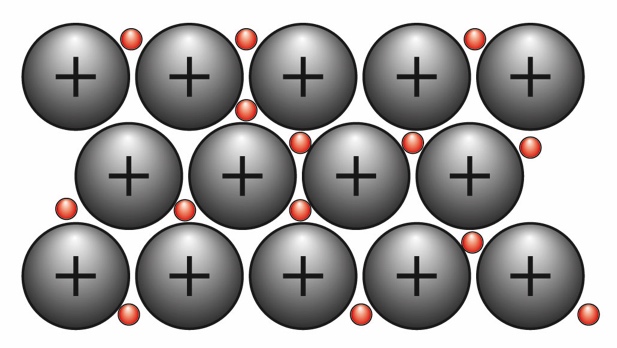 The blades in jet engines are grown as single crystals. The structure of the crystal is shown below. What is this substance? [1]ASulfurBTitaniumCCopper sulfateDSilicon dioxideYour answerYour answerYour answer1010What is the electronic configuration for Sulfur? [1]What is the electronic configuration for Sulfur? [1]What is the electronic configuration for Sulfur? [1]A6, 8, 26, 8, 2B2, 8, 62, 8, 6C2, 8, 82, 8, 8D8, 2, 68, 2, 6Your answerYour answerYour answerYour answer1111A metal A forms the ion A2+ with 10 electrons.  What is the name the ion? [1]A metal A forms the ion A2+ with 10 electrons.  What is the name the ion? [1]ACalcium  ionBMagnesium  ionCBeryllium ionDStrontium ionYour answerYour answerYour answer1212Name the type of bonding and the compound indicated by the diagram. [1]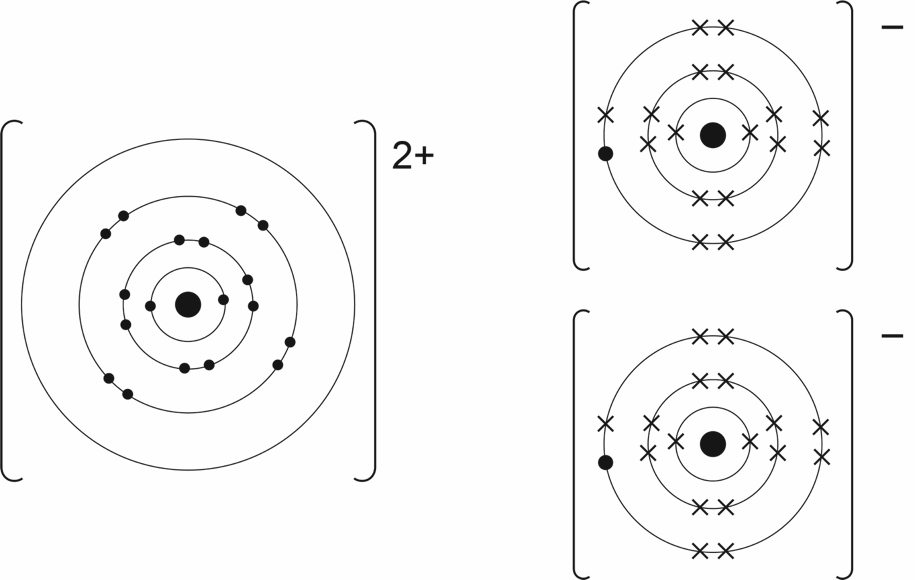 Name the type of bonding and the compound indicated by the diagram. [1]AIonic, magnesium chlorideBCovalent, calcium chlorideCIonic, calcium fluorideDIonic, calcium chlorideYour answerYour answerYour answer1313How many covalent bonds can carbon form? [1]How many covalent bonds can carbon form? [1]How many covalent bonds can carbon form? [1]A11B22C33D44Your answerYour answerYour answerYour answer1414Which of the elements conducts electricity as a solid at room temperature? [1]Which of the elements conducts electricity as a solid at room temperature? [1]ASodium chlorideBBromineCDiamondDGraphiteYour answerYour answerYour answer1515Which of the following Bohr diagrams shows the sodium ion? [1]Which of the following Bohr diagrams shows the sodium ion? [1]ABCDYour answerYour answerYour answer1616On a chromatogram, a substance has an Rf value of 0.77.  If the solvent front travels 12cm from the baseline, at what distance from the baseline will the spot be found. [1]On a chromatogram, a substance has an Rf value of 0.77.  If the solvent front travels 12cm from the baseline, at what distance from the baseline will the spot be found. [1]A9.2cmB7.7cmC9.0cmD0.1cmYour answerYour answerYour answer1717What is the empirical formula for a substance that has 66.67% carbon, 22.22% oxygen and 11.11% hydrogen? [1]What is the empirical formula for a substance that has 66.67% carbon, 22.22% oxygen and 11.11% hydrogen? [1]AC5.56H11.11O1.39BCH2O0.25CC4H8ODC6H1O2Your answerYour answerYour answer1818Use the Periodic Table to find the element which is in Period 4 and Group 16. How many neutrons are in one atom of this element? [1]Use the Periodic Table to find the element which is in Period 4 and Group 16. How many neutrons are in one atom of this element? [1]A2B34C79D45Your answerYour answerYour answer1919A product development engineer is looking for a material to make a insulating plug for an immersion heater. Which of the following polymers would be most suitable given the high temperatures that might be encountered? [1]A product development engineer is looking for a material to make a insulating plug for an immersion heater. Which of the following polymers would be most suitable given the high temperatures that might be encountered? [1]ANylonBPolyetheneCPolypropeneDBakeliteYour answerYour answerYour answer2020Silicon dioxide is a covalent compound with a giant 3D lattice structure. Which best describes the physical properties of silicon dioxide. [1]Silicon dioxide is a covalent compound with a giant 3D lattice structure. Which best describes the physical properties of silicon dioxide. [1]ALow melting point, softBHigh melting point, hardCLow melting point, hardDHigh melting point, softYour answerYour answerYour answer